Comment se manifestent les 8 critères de l’ACA dans notre organisme?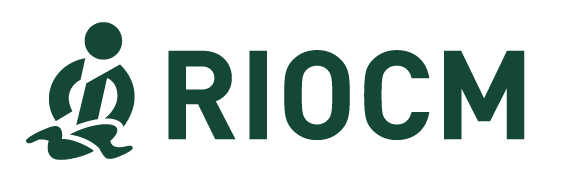 Les 4 critères de l’action communautaireLes 4 critères de l’action communautaireLes 4 critères de l’action communautaireCritèreDescriptionExemples dans notre organisme1. Être un organisme sans but lucratif- Lettres patentes du Québec- Partie 3 de la Loi sur les compagnies2. Être enraciné dans la communauté- Participer aux événements de quartier- Réaliser des activités en partenariat- Être membre d’une concertation- Faire de la publicité locale- Les gens de la communauté sont impliqués dans l’organisme	3. Entretenir une vie associative et démocratique- Participation à l’assemblée générale annuelle- Des personnes visées par les activités sont sur le CA (majoritaire), nombre de rencontres.- Comités de participants- Activités d’échanges ou de consultation pour les -membres- Pas d’apparence de conflit d’intérêt entre les membres du CA et la direction.4. Être autonome ou libre de déterminer sa mission, ses approches, ses pratiques et ses orientations- Les membres du CA sont élus en assemblée - Aucun acteur extérieur ne détermine les orientations- Les politiques relatives aux approches et aux pratiques de l’organisme sont déterminées par l’organisme lui-même et sont le fruit de son organisation et son expertise.Les 4 critères supplémentaires de l’action communautaire autonomeLes 4 critères supplémentaires de l’action communautaire autonomeLes 4 critères supplémentaires de l’action communautaire autonomeLes 4 critères supplémentaires de l’action communautaire autonomeCritèreDescriptionExemples dans notre organismeExemples dans notre organisme5. Avoir été constitué à l’initiative des gens de la communauté - Un groupe de personnes s’organise autour d’une problématique donnée et agit sur son milieu.- Des citoyens ont créé l’organisme (par opposition à des travailleurs du réseau public).- La création ne résulte pas de l’application d’un programme.- Une personne n’a pas créé seule l’organisme.	6. Être dirigé par un conseil d’administration (CA) indépendant du réseau public- Aucun siège, incluant les sièges de membres non votants ou d’observateurs, n’est réservé à un.e représentant.e d’une institution publique, ou d’autres bailleurs de fonds.- Les personnes qui travaillent pour un gouvernement peuvent siéger au CA en leur nom personnel seulement.7. Avoir une mission sociale propre à l’organisme et favorisant la transformation sociale - Ne pas avoir comme seul objectif de fournir des services.- Agir de manière préventive ou contre les préjugés.- Viser l’empowerment individuel et collectif.- Sensibilisation, éducation populaire, mobilisation sociale et défense collective des droits.- Agir pour que la société devienne plus inclusive plutôt que de demander aux personnes exclues de s’adapter.- Demander des modifications aux politiques publiques.- Agir différemment. 8. Avoir des pratiques citoyennes, des approches larges axées sur la globalité des situations problématiques abordées - Agir sur l’ensemble des causes à l’origine de la situation. - Approche par et pour.- Tenir compte de la personne dans son entièreté.- Faire place à l’initiative citoyenne.